（様式）社内周知用令和　　年　　月　　日従業員の皆様へ
　　　　　　　は、従業員がボランティア活動に参加し、社会に貢献することができるよう、ボランティア休暇制度を導入します。◆ボランティア活動に関する情報◆（1）東京２０２０オリンピック・パラリンピック競技大会に向けたボランティア情報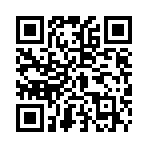 　　「東京ボランティアナビ－東京２０２０大会に向けたボランティアウェブサイト－」　　　http://www.city-volunteer.metro.tokyo.jp/　　　所管：東京都オリンピック・パラリンピック準備局（2）東京都庁関係のボランティア募集等に関する情報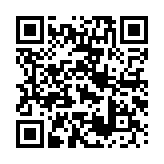 東京都庁ホームページ＜東京都のボランティア関連ページ＞    http://www.metro.tokyo.jp/kurashi/npo/volunteer/volunteer.html      所管：東京都生活文化局 （3）ボランティア活動を推進し、支援する民間団体等に関する情報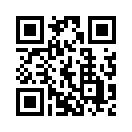 　　「ボラ市民ウェブ」　　　https://www.tvac.or.jp/　　　作成元：東京ボランティア・市民活動センターお問合せは下記担当者までお願いします。　　　　　　　担当者：　　　　　　　　　　１　整備した休暇制度の内容１　整備した休暇制度の内容１　整備した休暇制度の内容①制度対象者対象者： 全社員　正社員　契約社員　パートアルバイトその他（　　　　　       　）適用条件： ②休暇日数　日③賃金２　ボランティア活動推進に向けた独自の取組み２　ボランティア活動推進に向けた独自の取組み２　ボランティア活動推進に向けた独自の取組み